Mu-rat   un   al.Mu-rat   u-nu   tut.Mu-rat   u-nu   tut  e-le.tut   Mu-rat   tut.Mu-rat   		tut.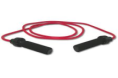 Mu-rat   	tut   at-la. Mu-rat   Ta-mer  i-le at-la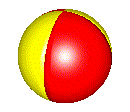 Mu-rat   		tut.Mu-rat   	Ta-me-re   at.At   Mu-rat   at.At   at   tut.                  